体能测试评分标准备注：1、体能测试包括1000米长跑和70斤负重行走100米两个项目，以时间作为定等标准，以等级作为赋分依据，每个项目满分50分，共计100分，按30%计入总成绩。2、项目一：1000米跑步，一等得50分，二等得40分，三等得30分、四等得20分、五等得10分，超过五等不得分。3、项目二：70斤负重为装满稻谷的编织袋，一等得50分，二等得40分，三等得30分、四等得20分、五等得10分，超过五等不得分，行走中编织袋落地不得分。         等级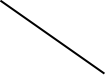 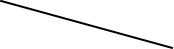 项目    时间一等    （50分）二等   （40分）三等   （30分）四等   （20分）五等   （10分）1000米≤4′12″≤4′30″≤4′57″≤5′16″≤5′36″70斤负重行走100米不落地≤4′00″≤4′30″≤5′00″≤5′30″≤6′00″